Fragen an die Kandierenden zur Position des Oberbürgermeisters / der Oberbürgermeisterin der Stadt Coburg zum Themengebiet „Mobilität“Thema BahnverkehrSehen Sie es als „Chefaufgabe“ an, tatkräftig auf den zweigleisigen Ausbau der Bahnstrecke im Gebiet der Stadt Coburg zwischen Creidlitz und Dörfles-Esbach bis 2026 hinzuarbeiten?X     Ja.Nein.Klares Ja, hierfür setzt sich die FDP Coburg-Stadt schon seit Jahren ein.______________________________________________________Werden Sie offensiv den Bahnlückenschluss nach Südthüringen, zu dem es bereits aus dem Jahr 2018 einen einstimmigen Beschluss des Stadtrates der Stadt Coburg, unterstützen, so dass bis Ende 2026 ein Planfeststellungsbeschluss gegeben ist?X     Ja.O     Nein.Klares Ja, hierfür setzt sich die FDP Coburg-Stadt ebenfalls schon seit Jahren ein.__________________________________________________________________________Welche Projekte außer den genannten sind Ihnen in den nächsten Jahren wichtig, um den Bahnverkehr in der Stadt Coburg voranzubringen?Am wichtigsten ist mir die Umsetzung des S-Bahnkonzeptes der FDP Coburg. Dies sieht vor zunächst die bestehenden Schienen für den Personennahverkehr zu nutzen, die Taktfrequenz der Züge und die Zahl der Haltestellen zu erhöhen und später das Netz auszubauen.Wir setzen uns seit Jahren für einen stündlichen ICE-Systemhalt in Coburg ein.Ich möchte zusätzlich ein Touristenticket einführen.Wichtig ist mir die Vernetzung von Bahn und bestehenden Buslinien.Als Vorbild für dieses Konzept dient mir der Raum Freiburg / Südbaden.(siehe Wahlprogramm der FDP-Coburg-Stadt)________________________________________________________________________________________________________________________________________________________________________________________________________________________________________________________________________________________________________Thema FahrradverkehrWerden Sie einen Radverkehrsplan, welcher die vorhandenen Mängel analysiert und Vorschläge zur Fortentwicklung des Radverkehrs in der Region, zusammen mit dem Landkreis Coburg vergeben? Anmerkung: Das letzte Radverkehrskonzept in Coburg datiert aus den 1990-er-JahrenX     Ja.O     Nein.Klares Ja. Die FDP Coburg fordert seit langem ein Radwegekonzept in Auftrag zu geben (Presse, Stadtratsantrag). __________________________________________________________________________Sehen Sie es als erforderlich an, zum Ausbau des Radverkehrs in der Stadt Coburg mehr Planstellen in der Verwaltung einzurichten?X     Ja.X     Nein. Falls unbedingt notwendig. Die FDP steht der Ausweitung der Verwaltung grundsätzlich kritisch gegenüber.__________________________________________________________________________Sehen Sie es als erforderlich an, zum Ausbau des Radverkehrs in der Stadt Coburg ein Haushaltsbudget von ca. € 20 je Einwohner bereit zu stellenX     Ja.Nein,Ja. Die Verbesserung der Fahrradinfrastruktur wird Geld kosten und diese Investition ist erforderlich.__________________________________________________________________________Wären Sie bereit, für den Ausbau der Fahrradwege bisher für den Pkw-Verkehr nutzbare Flächen zu Gunsten des Radverkehrs umzuwidmen?X    Ja.O     Nein, hie Bedingt, denke hier kann es auch ein Nebeneinander der Verkehrsmittel geben. Es wird mit mir aber keine Abstriche an der Sicherheit geben, also keine „Striche“ auf der Straße mehr.__________________________________________________________________________Welche sind die drei größten Prioritäten in Coburg um den Radverkehr attraktiver zu gestalten:Notwendig sind Fahrradschnellwege, die ein zügiges bevorrechtigtes Fortkommen der Fahrradfahrer ermöglichen. Dies ist insbesondere notwendig um die Akzeptanz des Fahrrads als alltägliches Verkehrsmittel zu erhöhen.Die sinnvolle Vernetzung der Fahrradwege nach einem zügig zu erstellenden Fahrradwegekonzept genießt für mich Priorität.Die Sicherheit der Fahrradwege ist durch  bauliche Maßnahmen zu erhöhen.______________________________________________________________________________________________________________________________________________________________________________________________________________________________In Bamberg werden bereits 30 % der Wege mit dem Fahrrad zurückgelegt? Ist dies auch für Coburg ein machbares Ziel? Was ist notwendig, um deutlich mehr Bürger zur Nutzung des Fahrrades zu gewinnen.Der Bürger benutzt vermehrt das Fahrrad als Verkehrsmittel. E-Bikes haben hier den Durchbruch gebracht. Deswegen denke ich auch Coburg kann trotz seiner Topographie eine Fahrradstadt genau wie Bamberg werden. Notwendig ist ein verbessertes Fahrradwegenetz, Fahrradschnellwege, Abschaffung der Zick-zack-Kurse auf bestehenden Fahrradwegen und die Verbesserung der Sicherheit auf den Fahrradwegen. Wichtig erscheint mir auch die Schaffung von sicheren Abstellmöglichkeiten – zB Fahrradgaragen.____________________________________________________________________________________________________________________________________________________Thema FußverkehrStimmen Sie dem Vorschlag zu, die Lichtsignalanlagen an der Kreuzung Ketschendorfer Str. / Schützenstr. / Berliner Platz (d.h. zwischen Kongreßhaus Rosengarten und ehemaliger Angerturnhalle) aufzulassen und darüber hinaus die Ketschendorfer Straße bis zur Kreuzung Max-Brose-Straße / Karchestraße als „Shared Space“, d.h. gleichberechtigter Nutzung von Radfahrern, Fußgängern und motorisierten Verkehrsteilnehmern, umzuorganisieren?X     Ja.O     Nein.__________________________________________________________________________Werden Sie als Oberbürgermeister bzw. Oberbürgermeisterin Schließfächer an den wichtigsten Umsteigepunkten zum ÖPNV (= Theaterplatz + ZOB) aufstellen?O     Ja.X     Nein. Das sehe ich aber nicht apodiktisch.__________________________________________________________________________Würden Sie eine Patenaktion „Bürger spenden Bänke für Fußgänger“ ins Leben rufen?O     Ja.X     NeinNein. Das ist Aufgabe der Stadt.__________________________________________________________________________Würden Sie eine fußgängerfreundlichen Umgestaltung der Kreuzung Bahnhofstraße / Heiligkreuzstraße / Hindenburgstraße, bei der aktuell kaum Querungsmöglichkeiten für Fußgänger gegeben sind, initiieren?X     Ja.O     Nein__________________________________________________________________________Die Steinwegvorstadt wird das nächste große Stadtsanierungsprojekt in Coburg? Welche Ideen für die Verbesserung der Situation für Fußgänger und Radfahrer haben Sie?Die Steinwegvorstadt muß natürlich ins Fahrradwegenetz aufgenommen werden. Den Steinweg möchte ich als Fußgängerzone, allerdings mit erleichterten Liefer- und Abholverkehr für die Geschäfte erhalten. ________________________________________________________________________________________________________________________________________________________________________________________________________________________________________________________________________________________________________Der Gemüsemarkt ist das flächengrößte Areal in Coburg, welches vollständig zur Abstellung von Pkw zur Verfügung steht. Sehen Sie die Notwendigkeit einer Umgestaltung? Wenn ja, dann bitten wir Nennung von Gestaltungsideen.So lange kein Ersatz geschaffen wird sehe ich keine Möglichkeit einer Umgestaltung.Der Parkraum wird derzeit benötigt. Sollte es Ersatzparkraum durch die von uns lange geforderte Schloßplatztiefgarage geben, entstehen hier eventuell Stadtplanerische Möglichkeiten. Eventuell könnte hier der Parkraum auch in eine Tiefgarage in diesem Bereich verlagert werden und der Platz so als Lebensmittelpunkt für die Bewohner genutzt werden.__________________________________________________________________________________________________________________________________________________________________________________________________________________________________________________________________________________________________Thema Öffentlicher NahverkehrWären Sie bereit, ein Pilotprojekt „Gebührenfinanzierter ÖPNV“ zu initiieren. Dies bedeutet, dass die Stadt Coburg von jedem Bürger einen Beitrag für den ÖPNV einfordert und die Mittel zum Angebotsausbau und zur Schaffung günstiger Tarife verwendet?O     Ja.X     Nein.Klares Nein.  Ich und die FDP lehnen zusätzliche Gebühren ab.__________________________________________________________________________Die Regionalbuslinien verkehren teilweise auf gleichen Routen wie die Stadtbuslinien, aber nicht über den zentralen Busumsteigeplatz „Theaterplatz“. Daher werden diese von den Coburger Bürgern nicht als Alternative zum Stadtbusverkehr wahrgenommen. Würden Sie einer Führung aller Buslinien über den zentralen Korridor ZOB-Mohrenstraße-Theaterplatz zustimmen?X     Ja.O     Nein. Eine bessere Abstimmung von Stadtbuslinien und Regionalbuslinien ist notwendig. Mit mir wird es kein „Kirchturmdenken“ mehr geben.__________________________________________________________________________Würden Sie die Betriebszeiten des ÖPNV-Angebotes in Coburg an Sonntagen bis Donnerstag bis 24 Uhr und an Freitagen sowie Samstagen bis 2 Uhr bei Reduzierung des Taktangebotes im Vergleich zum Tagesverkehr auf einen Stundentakt erweitern?X     Ja.O     Nein. Klares Ja. Eine Verbesserung des Angebotes des ÖPNV, um eine echte Alternative zum Individualverkehr zu sein, ist dringend notwendig.__________________________________________________________________________Würden Sie eine Ringverbindung der Stadtteile von Schorkendorf über Scheuerfeld, Neuses und HUK nach Cortendorf einführen?X     Ja.O     NeinFalls Ringverbindungen sinnvoll sind, wofür vieles spricht,  werde ich solche einführen.__________________________________________________________________________Der Stadtbusverkehr in Coburg hat seit Anfang der 2000-er-Jahre ca. 20 % an Fahrgästen eingebüsst. Dies steht dem Ziel der Verlagerung von Verkehren auf Busse und Bahnen sowie den nicht motorisierten Verkehr entgegen. Wie würden Sie dieser unbefriedigenden Entwicklung entgegen wirken.Dies kann nur durch ein verbessertes Angebot erreicht werden. Die Attraktivität des öffentlichen Nahverkehrs muß sich verbessern um eine echte Alternative zum Individualverkehr darzustellen. Verbote, Gängelung des Individualverkehrs, Fahrverbote oder sinnfreie Tempolimits wird es mit mir nicht geben. Ich halte komplett kostenfreie Schüler- Studenten- und Rentnertickets für eine geeignete Maßnahme die Auslastung zu erhöhen. Auch die von uns geforderte Einführung eines Touristentickets könnte hier einen Beitrag leisten.________________________________________________________________________________________________________________________________________________________________________________________________________________________________________________________________________________________________________Thema motorisierter IndividualverkehrWürden Sie gleich zu Beginn Ihrer Amtszeit einen Arbeitskreis „Konversion des Individualverkehrs und Anpassung der regionalen Wirtschaft an die Mobilitätswende“ einrichten? In diesem Arbeitskreis sollten breite Schichten von den betroffenen Unternehmen über die IHK zu Coburg, die politisch Verantwortlichen, aber auch die Vertreter der Umwelt- und Fahrgastverbände beteiligt werden.O     Ja.X     Nein.Aus Sicht der FDP wird es weiter den Individualverkehr, möglichst klimaneutral geben. Ein Zwang zum ÖPNV wird es mit der FDP nicht geben. Der ÖPNV soll verbesserte Angebote machen und der Bürger sich entscheiden.__________________________________________________________________________Damit geteilte Mobilität an Bedeutung gewinnt, benötigt man ein Grundangebot verfügbarer Verkehrsmittel. Wären Sie bereit, aus städtischen Mitteln eine Anschubfinanzierung zur flächendeckenden Verfügbarkeit von teilbaren Verkehrsmitteln (= Pkw, Fahrrad, E-Scooter) zu leisten, so dass es ein Angebot (quantitativ natürlich unterschiedlich nach Ortsgröße) für die Innenstadt, aber auch die Stadtteile gibt?O     Ja.X     Nein. __________________________________________________________________________Sehen Sie es als erforderlich an, weitere Parkmöglichkeiten in der Innenstadt zu schaffen? Wenn ja, dann bitten wir um Nennung angedachter Standorte.X     Ja.O     Nein. Schloßplatztiefgarage, am BahnhofWo sehen Sie die größten Gefahren für Verkehrsteilnehmer in der Stadt Coburg? Welche Vorschläge haben Sie, um die Verkehrssicherheit zu erhöhen?________________________________________________________________________________________________________________________________________________________________________________________________________________________________________________________________________________________________________Wie gestaltet sich die Situation individueller Mobilität in der Stadt Coburg am Ende Ihrer ersten Amtszeit. Hier ist Raum für Visionen:________________________________________________________________________________________________________________________________________________________________________________________________________________________________________________________________________________________________________Kreisgruppe Coburg 0160 / 9460 5819E-Mail: weibelzahl1@aol.comVCD KG Coburg, Forsthub 10, 96271 Grub am ForstPer E-Mail an Kandidierende Oberbürgermeister / Oberbürgermeisterin Stadt CoburgGrub am Forst, 30.01.2020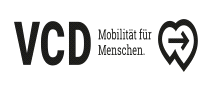 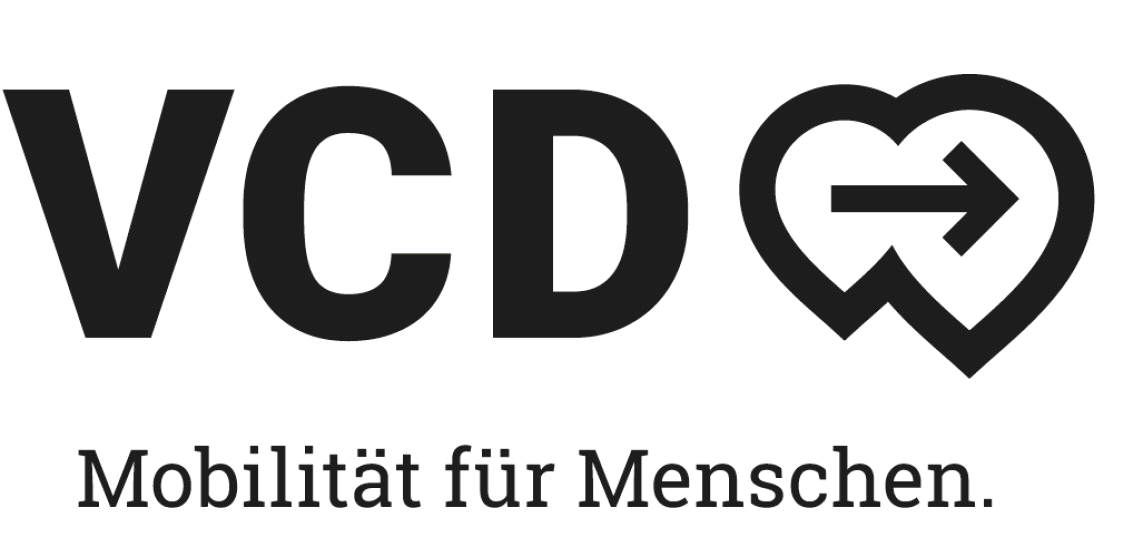 